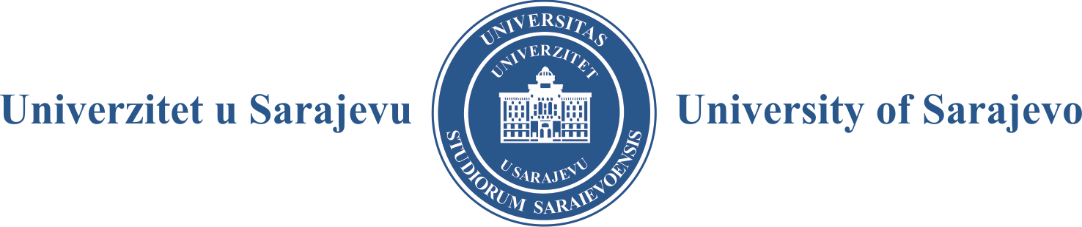 Na osnovu člana 20a. Zakona o radu („Službene Novine FBiH“, broj 26/16, 89/18), člana 3. i 7. Uredbe o postupku prijema u radni odnos u javnom sektoru na teritoriji Kantona Sarajevo („Službene novine Kantona Sarajevo“, broj: 19/21), člana 13. Jedinstvenog pravilnika o radu Univerziteta u Sarajevu, a u vezi sa Odlukom Vlade Kantona Sarajevo, broj: 02-04-10017-25/20 od 18.3.2021. godine, Univerzitet u Sarajevu raspisujeJAVNI OGLASza prijem u radni odnosRukovodilac/Direktor Direkcije za izgradnju			1 izvršilac na i održavanje  Kampusa Univerziteta u Sarajevu			neodređeno vrijemeUslovi: Pored općih uslova utvrđenih Zakonom o radu („Službene novine FBiH“, broj: 22/16, 89/18), kandidati trebaju ispunjavati i slijedeće posebne uslove:Izbor u nastavno zvanje docenta, vanrednog ili redovnog profesora Univerziteta ili VII stepen stručne spreme/240-300 ECTS bodova društvene ili tehničke nauke5 godina radnog iskustvaOpis poslova:-	Stručno-analitički istručno-operativni poslovi organizacije i rukovođenja poslovima iz djelokruga rada Direkcije za izgradnju i održavanje Kampusa Univerziteta u Sarajevu (detaljnije o djelokrugu rada na web stranici www.unsa.ba, u sekciji „Propisi Univerziteta u Sarajevu“ – Pravilnik o unutrašnjoj organizaciji i sistematizaciji radnih mjesta Rektorata i podorganizacionih jedinica Univerziteta u Sarajevu)-	Drugi poslovi po nalogu rektora UniverzitetaMjesto obavljanja rada: Zmaja od Bosne 8, 71000 SarajevoRadno vrijeme: 8,00 – 16,00 sati, 40 sati sedmičnoOsnovna plaća: 2.047,50 KMViši stručni saradnik za plan i analizu			1 izvršilac na neodređeno vrijemeUslovi: Pored općih uslova utvrđenih Zakonom o radu („Službene novine FBiH“, broj: 22/16, 89/18), kandidati trebaju ispunjavati i slijedeće posebne uslove:VSS/II/240-300 ECTS Ekonomski fakultetznanje engleskog jezikapoznavanje rada na računaru4 godine radnog iskustva na istim ili sličnim poslovima Opis poslova:-	stručno-operativni i administrativni poslovi iz djelokruga rada Službe (detaljnije o djelokrugu rada na web stranici www.unsa.ba, u sekciji „Propisi Univerziteta u Sarajevu“ – Pravilnik o unutrašnjoj organizaciji i sistematizaciji radnih mjesta Rektorata i podorganizacionih jedinica Univerziteta u Sarajevu)-	drugi poslovi po nalogu neposrednog rukovodioca i rektora UniverzitetaMjesto obavljanja rada: Obala Kulina bana 7/II, 71000 SarajevoRadno vrijeme: 8,00 – 16,00 sati, 40 sati sedmičnoOsnovna plaća: 1.291,50 KMStručni saradnik za naučnoistraživački rad/NIR	1 izvršilac na neodređeno vrijemeUslovi: Pored općih uslova utvrđenih Zakonom o radu („Službene novine FBiH“, broj: 22/16, 89/18), kandidati trebaju ispunjavati i slijedeće posebne uslove:VSS/180-240 ECTS bodovaznanje engleskog jezikapoznavanje rada na računaru1 godina na istim ili sličnim poslovimaOpis poslova:-	stručno-operativni i administrativni poslovi iz djelokruga rada Službe (detaljnije o djelokrugu rada na web stranici www.unsa.ba, u sekciji „Propisi Univerziteta u Sarajevu“ – Pravilnik o unutrašnjoj organizaciji i sistematizaciji radnih mjesta Rektorata i podorganizacionih jedinica Univerziteta u Sarajevu)-	drugi poslovi po nalogu neposrednog rukovodioca i rektora UniverzitetaMjesto obavljanja rada: Obala Kulina bana 7/II, 71000 SarajevoRadno vrijeme: 8,00 – 16,00 sati, 40 sati sedmičnoOsnovna plaća: 1.228,50 KMStručni saradnik za nastavu				1 izvršilac na neodređeno vrijemeUslovi: Pored općih uslova utvrđenih Zakonom o radu („Službene novine FBiH“, broj: 22/16, 89/18), kandidati trebaju ispunjavati i slijedeće posebne uslove:VSS/180-240 ECTS bodovaznanje engleskog ili drugog stranog jezikapoznavanje rada na računaru1 godina na istim ili sličnim poslovimaOpis poslova:-	stručno-operativni i administrativni poslovi iz djelokruga rada Službe (detaljnije o djelokrugu rada na web stranici www.unsa.ba, u sekciji „Propisi Univerziteta u Sarajevu“ – Pravilnik o unutrašnjoj organizaciji i sistematizaciji radnih mjesta Rektorata i podorganizacionih jedinica Univerziteta u Sarajevu)-	drugi poslovi po nalogu neposrednog rukovodioca i rektora UniverzitetaMjesto obavljanja rada: Obala Kulina bana 7/II, 71000 SarajevoRadno vrijeme: 8,00 – 16,00 sati, 40 sati sedmičnoOsnovna plaća: 1.228,50 KMObavezna dokumentacija koju su kandidati dužni dostaviti:Svojeručno potpisana prijava na Javni oglas sa kraćom biografijom, kontakt podacima (adresa, broj kontakt telefona i e-mail), tačnom naznakom pozicije (radnog mjesta) na koju se odnosi, te dokumentacije koju kandidat prilaže uz prijavu:Uvjerenje o državljanstvu (ovjerena kopija ne starija od 6 mjeseci)Izvod iz matične knjige rođenihDiploma (ovjerena kopija)Potvrda o radnom iskustvu (potvrda poslodavca kod kojeg je kandidat radio ili radi, sa obaveznom naznakom o stručnoj spremi sa kojom je obavljao navedene poslove)Uvjerenje o radnom stažu izdato od Federalnog zavoda za penzijsko i invalidsko osiguranjePotvrda ili drugi dokaz o poznavanju engleskog jezika i rada na računaru za radna mjesta pod rednim brojem 2. i 3, odnosno potvrda ili drugi dokaz o poznavanju engleskog ili drugog stranog jezika i rada na računaru, za radno mjesto pod rednim brojem 4.Prijava prebivališta/boravišta u Kantonu Sarajevo, ne starija od 3 mjeseca od dana izdavanja od nadležnog organa (dostavlja je lice koje ostvaruje prednost prilikom zapošljavanja u skladu sa posebnim zakonom – naziv naveden pod „Napomena“)Potvrda o nezaposlenosti Službe za zapošljavanje Kantona Sarajevo (dostavlja je lice koje ima prednost prilikom zapošljavanja u skladu sa posebnim zakonom – naziv naveden pod „Napomena“)NAPOMENE:O datumu, vremenu i mjestu obavljanja pismenog i usmenog ispita kandidati će biti obaviješteni putem web stranice Univerziteta u Sarajevu www.unsa.ba, u dijelu „Konkursi“, nakon zatvaranja Javnog oglasa. O rezultatima Javnog oglasa svi prijavljeni kandidati biti će pismeno obaviješteni.Rok za prijavu je najmanje 10 dana od dana objave Javnog oglasa u dnevnim novinama Na prijavama obavezno naznačiti adresu i kontakt telefon (poželjno i e-mail adresu) Nepotpune (prijave bez adrese i kontakt telefona), neblagovremene i neuredne prijave (kopije tražene dokumentacije koje nisu ovjerene) neće se uzeti u razmatranjeAko kandidat ne pristupi pismenom ili usmenom ispitu, smatraće se da je odustao od dalje procedure Javnog oglasaPoslovnik o radu biti će objavljen na oficijelnoj web stranici Univerziteta u Sarajevu www.unsa.ba, u sekciji „Konkursi“Prilikom zapošljavanja prednost imaju lica utvrđena članom 23. Zakona o dopunskim pravima boraca-branitelja BiH („Službene novine Kantona Sarajevo, broj: 45/12, 26/14), odnosno Uredbom o jedinstvenim kriterijima i pravilima za zapošljavanje branilaca i članova njihovih porodica u institucijama u Kantonu Sarajevo, Gradu Sarajevo i općinama u Kantonu Sarajevo („Službene novine Kantona Sarajevo“, broj: 37/20), koju dokazuju odgovarajućim dokumentima (potvrda, rješenje,uvjerenje i sl.) koji se prilažu prilikom prijave na Javni oglas, pozivajući se na poseban zakon po kojem imaju prednostKandidat koji bude izabran, dužan je dostaviti uvjerenje o zdravstvenoj sposobnosti i uvjerenje da se protiv istog ne vodi krivični postupakOBAVJEŠTENJE ZA KANDIDATEPitanja, listu propisa i literature iz oblasti iz koje će se polagati pismeni i usmeni ispit, kandidat može preuzeti na Pisarnici Univerziteta u Sarajevu, odnosno na web stranici Univerziteta u Sarajevu www.unsa.ba, u sekciji „Konkursi“*Popis dokumentacije kojom se dokazuje status korisnika po predmetnoj UredbiPrijava sa kraćom biografijom i potrebnom dokumentacijom podnosi se u zatvorenoj koverti, sa naznakom „NE OTVARAJ – PRIJAVA NA JAVNI OGLAS“, te naznakom pozicije na koju kandidat konkuriše, a istu treba dostaviti do 1.6.2021. godine, lično na Pisarnicu Univerziteta u Sarajevu, ili poštom (preporučeno) na adresu:UNIVERZITET U SARAJEVUObala Kulina bana 7/II71000 SARAJEVO www.unsa.ba.Kontakt telefon lica zaduženog za dodatna obavještenja: 033 668 454Redni broj: Pripadnost branilačkoj kategorijiNaziv dokaza- dokumentaOrgan koji ga izdaje1.Član porodice šehida/poginulog, umrlog i nestalog branioca-Uvjerenje o statusu djeteta šehida-poginulog, umrlog i nestalog branioca-Rješenje o priznatom pravu na porodičnu invalidninu za suprugu šehida- poginulog, umrlog i nestalog branioca i-Uvjerenje o učešću u Oružanim snagama za šehida-poginulog, umrlog i nestalog braniocaOpćinska služba za boračko-invalidsku zaštituGrupa za pitanja evidencija iz oblasti vojne obaveze prema mjestu prebivališta2.Ratni vojni invalidRješenje o priznatom svojstvu ratnog vojnog invalidaOpćinska služba za boračko-invalidsku zaštitu3.Dobitnik ratnog priznanja i odlikovanjaRješenje o priznatom pravu na mjesečno novčano primanje dobitniku priznanjaOpćinska služba za boračko-invalidsku zaštitu4.Demobilizirani braniociUvjerenje o učešću u Oružanim snagamaGrupa za pitanja evidencija iz oblasti vojne obaveze prema mjestu prebivališta5.Dijete: a) ratnog vojnog invalidab) dobitnika ratnog priznanja i odlikovanjac) demobiliziranog braniocaUvjerenje o statusu djeteta ratnog vojnog invalidaRješenje o priznatom pravu na: a) invalidninub) mjesečni novčani dodatakc) uvjerenje o učešću u Oružanim snagamaa) i b) Općinska služba za boračko-invalidsku zaštituc) Grupa za pitanja evidencija iz oblasti vojne obaveze prema mjestu prebivališta